1. HAFTA1. HAFTA1. HAFTA1. HAFTATARİHSAATKONUÖĞRETİM ÜYESİ26 Şubat 2018,Ptesi09.00-09.50Serbest çalışma26 Şubat 2018,Ptesi10.00-10.50Serbest çalışma26 Şubat 2018,Ptesi11.00-11.50Merkezi sinir sistemine girişDoç.Dr. Güldal İ.GÜLTEKİN26 Şubat 2018,Ptesi12.00-12.50Merkezi sinir sistemine girişDoç.Dr. Güldal İ.GÜLTEKİN26 Şubat 2018,Ptesi13.00-13.30Öğle yemeği26 Şubat 2018,Ptesi1330-14.20Mikolojiye giriş   Prof.Dr.Demet KAYA26 Şubat 2018,Ptesi14.30-15.20Mikolojiye giriş   Prof.Dr.Demet KAYA26 Şubat 2018,Ptesi15.30-16.20Serbest çalışma26 Şubat 2018,Ptesi16.30-17.20Serbest çalışma27 Şubat 2018Salı09.00-09.50ENG 11427 Şubat 2018Salı10.00-10.50ENG 11427 Şubat 2018Salı11.00-11.50NörokimyaProf. Dr. Dildar KONUKOĞLU27 Şubat 2018Salı12.00-12.50NörokimyaProf. Dr. Dildar KONUKOĞLU27 Şubat 2018Salı13.00-13.30Öğle yemeği27 Şubat 2018Salı1330-14.20Nöropsikiyatrik hastalıkların biyokimyasal temeliProf. Dr. Dildar KONUKOĞLU27 Şubat 2018Salı14.30-15.20Nöropsikiyatrik hastalıkların biyokimyasal temeliProf. Dr. Dildar KONUKOĞLU27 Şubat 2018Salı15.30-16.20Serbest çalışma27 Şubat 2018Salı16.30-17.20Serbest çalışma28 Şubat 2018Çarşamba09.00-09.50Serbest çalışma28 Şubat 2018Çarşamba10.00-10.50Somatik duyular, dokunma, ağrı ve termal duyularDoç.Dr. Güldal İ.GÜLTEKİN28 Şubat 2018Çarşamba11.00-11.50Somatik duyular, dokunma, ağrı ve termal duyularDoç.Dr. Güldal İ.GÜLTEKİN28 Şubat 2018Çarşamba12.00-12.50Duysal korteksDoç.Dr. Güldal İ.GÜLTEKİN28 Şubat 2018Çarşamba13.00-13.30Öğle yemeği28 Şubat 2018Çarşamba1330-14.20Serbest çalışma28 Şubat 2018Çarşamba14.30-15.20Serbest çalışma28 Şubat 2018Çarşamba15.30-16.20Serbest çalışma28 Şubat 2018Çarşamba16.30-17.20Serbest çalışma1 Mart 2018,Perşembe09.00-09.50Serbest çalışma1 Mart 2018,Perşembe10.00-10.50Medulla oblongata (bulbus)Prof. Dr. Mehmet ERSOY1 Mart 2018,Perşembe11.00-11.50Santral sinir sisteminin alt bölümleriProf. Dr. Mehmet ERSOY1 Mart 2018,Perşembe12.00-12.50Santral sinir sisteminin alt bölümleriProf. Dr. Mehmet ERSOY1 Mart 2018,Perşembe13.00-13.301 Mart 2018,Perşembe1330-14.20Medulla spinalis- Asendan (çıkan) yollarProf. Dr. Mehmet ERSOY1 Mart 2018,Perşembe14.30-15.20Medulla spinalis- Desendan (inen) yollarProf. Dr. Mehmet ERSOY1 Mart 2018,Perşembe15.30-16.20Serbest çalışma1 Mart 2018,Perşembe16.30-17.20Serbest çalışma2 Mart 2018,Cuma09.00-09.50ENG 1142 Mart 2018,Cuma10.00-10.50ENG 1142 Mart 2018,Cuma11.00-11.50Medulla spinalisProf. Dr. Mehmet ERSOY2 Mart 2018,Cuma12.00-12.50Medulla spinalisProf. Dr. Mehmet ERSOY2 Mart 2018,Cuma13.00-13.30Öğle yemeği2 Mart 2018,Cuma1330-14.20Yüzeyel Mikozlar  Prof.Dr.Demet KAYA2 Mart 2018,Cuma14.30-15.20Yüzeyel Mikozlar  Prof.Dr.Demet KAYA2 Mart 2018,Cuma15.30-16.20HAPPY LIFE2 Mart 2018,Cuma16.30-17.20HAPPY LIFE2. HAFTA2. HAFTA2. HAFTA2. HAFTATARİHSAATKONUÖĞRETİM ÜYESİ5 Mart 2018,Ptesi09.00-09.50Serbest çalışma5 Mart 2018,Ptesi10.00-10.50Motor korteks ve piramidal sistemDoç.Dr. Güldal İ.GÜLTEKİN5 Mart 2018,Ptesi11.00-11.50Motor korteks ve piramidal sistemDoç.Dr. Güldal İ.GÜLTEKİN5 Mart 2018,Ptesi12.00-12.50Beyin sapı ve retiküler formasyonDoç.Dr. Güldal İ.GÜLTEKİN5 Mart 2018,Ptesi13.00-13.30Öğle yemeği5 Mart 2018,Ptesi1330-14.20Subkutanöz Mikozlar  Prof.Dr.Demet KAYA5 Mart 2018,Ptesi14.30-15.20Subkutanöz Mikozlar  Prof.Dr.Demet KAYA5 Mart 2018,Ptesi15.30-16.20Serbest çalışma5 Mart 2018,Ptesi16.30-17.20Serbest çalışma6 Mart 2018,Salı09.00-09.50ENG 1146 Mart 2018,Salı10.00-10.50ENG 1146 Mart 2018,Salı11.00-11.50Merkezi ve Periferik Sinir Sistemi Histolojisi Prof.Dr.Zuhal ALTUNKAYNAK6 Mart 2018,Salı12.00-12.50Merkezi ve Periferik Sinir Sistemi Histolojisi Prof.Dr.Zuhal ALTUNKAYNAK6 Mart 2018,Salı13.00-13.30Öğle yemeği6 Mart 2018,Salı1330-14.20Merkezi ve Periferik Sinir Sistemi Histolojisi Prof.Dr.Zuhal ALTUNKAYNAK6 Mart 2018,Salı14.30-15.20Merkezi ve Periferik Sinir Sistemi Histolojisi Prof.Dr.Zuhal ALTUNKAYNAK6 Mart 2018,Salı15.30-16.20Serebellum fizyolojisiDoç.Dr. Güldal İ.GÜLTEKİN6 Mart 2018,Salı16.30-17.20Serebellum fizyolojisiDoç.Dr. Güldal İ.GÜLTEKİN7 Mart 2018,Çarşamba09.00-09.50Serbest çalışma7 Mart 2018,Çarşamba10.00-10.50PonsProf. Dr. Mehmet ERSOY7 Mart 2018,Çarşamba11.00-11.50MesencephalonProf. Dr. Mehmet ERSOY7 Mart 2018,Çarşamba12.00-12.50Meninges ve dural venöz sinüslerProf. Dr. Mehmet ERSOY7 Mart 2018,Çarşamba13.00-13.30Öğle yemeği7 Mart 2018,Çarşamba1330-14.20LAB 1: Medulla spinalis Anatomi A.D.Öğr.Üyeleri7 Mart 2018,Çarşamba14.30-15.20LAB 1: Medulla spinalisAnatomi A.D.Öğr.Üyeleri7 Mart 2018,Çarşamba15.30-16.20Serbest çalışma7 Mart 2018,Çarşamba16.30-17.20Serbest çalışma8 Mart 2018,Perşembe09.00-09.50Beyin ventrikülleri ve beyin omurilik sıvısı (BOS)Prof. Dr. Mehmet ERSOY8 Mart 2018,Perşembe10.00-10.50Hipotalamus, hipofizProf. Dr. Mehmet ERSOY8 Mart 2018,Perşembe11.00-11.50Derin Mikozlar  Prof.Dr.Demet KAYA8 Mart 2018,Perşembe12.00-12.50Derin Mikozlar  Prof.Dr.Demet KAYA8 Mart 2018,Perşembe13.00-13.30Öğle yemeği8 Mart 2018,Perşembe1330-14.208 MART DÜNYA KADINLAR GÜNÜ PROGRAMI8 Mart 2018,Perşembe14.30-15.208 MART DÜNYA KADINLAR GÜNÜ PROGRAMI8 Mart 2018,Perşembe15.30-16.20Bazal gangliyonlarProf. Dr. Mehmet ERSOY8 Mart 2018,Perşembe16.30-17.20Serbest çalışma9 Mart 2018,Cuma09.00-09.50ENG 1149 Mart 2018,Cuma10.00-10.50ENG 1149 Mart 2018,Cuma11.00-11.50TalamusProf. Dr. Mehmet ERSOY9 Mart 2018,Cuma12.00-12.50Koku yolları, limbik sistem ve rhiencephalonProf. Dr. Mehmet ERSOY9 Mart 2018,Cuma13.00-13.30Öğle yemeği9 Mart 2018,Cuma1330-14.20Serbest çalışma9 Mart 2018,Cuma14.30-15.20Serbest çalışma9 Mart 2018,Cuma15.30-16.20HAPPY LIFE9 Mart 2018,Cuma16.30-17.20HAPPY LIFE3. HAFTA3. HAFTA3. HAFTA3. HAFTATARİHSAATKONUÖĞRETİM ÜYESİ12 Mart 2018,Ptesi09.00-09.50Serbest çalışma12 Mart 2018,Ptesi10.00-10.50Limbik sistem ve hipotalamusDoç.Dr. Güldal İ.GÜLTEKİN12 Mart 2018,Ptesi11.00-11.50Limbik sistem ve hipotalamusDoç.Dr. Güldal İ.GÜLTEKİN12 Mart 2018,Ptesi12.00-12.50Bazal gangliyonlar ve serebrospinal sıvıDoç.Dr. Güldal İ.GÜLTEKİN12 Mart 2018,Ptesi13.00-13.3012 Mart 2018,Ptesi1330-14.20Fırsatçı Mikozlar  Prof.Dr.Demet KAYA12 Mart 2018,Ptesi14.30-15.20Fırsatçı Mikozlar  Prof.Dr.Demet KAYA12 Mart 2018,Ptesi15.30-16.20Serbest çalışma12 Mart 2018,Ptesi16.30-17.20Serbest çalışma13 Mart 2018,Salı09.00-09.50ENG 11413 Mart 2018,Salı10.00-10.50ENG 11413 Mart 2018,Salı11.00-11.50LAB 1: MikolojiMikrobiyoloji AD.Öğr. Üyeleri13 Mart 2018,Salı12.00-12.50LAB 1: MikolojiMikrobiyoloji AD.Öğr. Üyeleri13 Mart 2018,Salı13.00-13.30Öğle yemeği13 Mart 2018,Salı1330-14.20Serbest çalışma13 Mart 2018,Salı14.30-15.20Serbest çalışma13 Mart 2018,Salı15.30-16.20Serbest çalışma13 Mart 2018,Salı16.30-17.20Serbest çalışma14 Mart 2018,Çarşamba09.00-09.5014 MART TIP BAYRAMI14 Mart 2018,Çarşamba10.00-10.5014 MART TIP BAYRAMI14 Mart 2018,Çarşamba11.00-11.5014 MART TIP BAYRAMI14 Mart 2018,Çarşamba12.00-12.5014 MART TIP BAYRAMI14 Mart 2018,Çarşamba13.00-13.3014 MART TIP BAYRAMI14 Mart 2018,Çarşamba1330-14.2014 MART TIP BAYRAMI14 Mart 2018,Çarşamba14.30-15.2014 MART TIP BAYRAMI14 Mart 2018,Çarşamba15.30-16.2014 MART TIP BAYRAMI14 Mart 2018,Çarşamba16.30-17.2014 MART TIP BAYRAMI15 Mart 2018,Perşembe09.00-09.50Hemispherium cerebri (beyin yarımküreleri), cortex cerebri’nin motor ve duysal alanlarıProf. Dr. Mehmet ERSOY15 Mart 2018,Perşembe10.00-10.50Hemispherium cerebri (beyin yarımküreleri), cortex cerebri’nin motor ve duysal alanlarıProf. Dr. Mehmet ERSOY15 Mart 2018,Perşembe11.00-11.50EEG ve uyku fizyolojisiDoç.Dr. Güldal İ.GÜLTEKİN15 Mart 2018,Perşembe12.00-12.50EEG ve uyku fizyolojisiDoç.Dr. Güldal İ.GÜLTEKİN15 Mart 2018,Perşembe13.00-13.30Öğle yemeği15 Mart 2018,Perşembe1330-14.20LAB 2: Meninges ve dural venöz sinüslerAnatomi A.D.Öğr.Üyeleri15 Mart 2018,Perşembe14.30-15.20LAB 2: Meninges ve dural venöz sinüslerAnatomi A.D.Öğr.Üyeleri15 Mart 2018,Perşembe15.30-16.20Cerebellum (beyincik)Prof. Dr. Mehmet ERSOY15 Mart 2018,Perşembe16.30-17.20Cerebellum (beyincik)Prof. Dr. Mehmet ERSOY16 Mart 2018,Cuma09.00-09.50ENG 11416 Mart 2018,Cuma10.00-10.50ENG 11416 Mart 2018,Cuma11.00-11.50LAB 3: Limbik sistemAnatomi A.D.Öğr.Üyeleri16 Mart 2018,Cuma12.00-12.50LAB  3: Limbik sistemAnatomi A.D.Öğr.Üyeleri16 Mart 2018,Cuma13.00-13.30Öğle yemeği16 Mart 2018,Cuma1330-14.20Serbest çalışma16 Mart 2018,Cuma14.30-15.20Serbest çalışma16 Mart 2018,Cuma15.30-16.20HAPPY LIFE16 Mart 2018,Cuma16.30-17.20HAPPY LIFE4. HAFTA4. HAFTA4. HAFTA4. HAFTATARİHSAATKONUÖĞRETİM ÜYESİ19 Mart 2018,Ptesi09.00-09.50Serbest çalışma19 Mart 2018,Ptesi10.00-10.50Serbest çalışma19 Mart 2018,Ptesi11.00-11.50Sinir Sistemi Gelişimi Prof.Dr.Zuhal ALTUNKAYNAK19 Mart 2018,Ptesi12.00-12.50Sinir Sistemi Gelişimi Prof.Dr.Zuhal ALTUNKAYNAK19 Mart 2018,Ptesi13.00-13.30Öğle yemeği19 Mart 2018,Ptesi1330-14.20Serebral korteks ve sinir sisteminin yüksek fonksiyonlarıDoç.Dr. Güldal İ.GÜLTEKİN19 Mart 2018,Ptesi14.30-15.20Serebral korteks ve sinir sisteminin yüksek fonksiyonlarıDoç.Dr. Güldal İ.GÜLTEKİN19 Mart 2018,Ptesi15.30-16.20Serbest çalışma19 Mart 2018,Ptesi16.30-17.20Serbest çalışma20 Mart 2018,Salı09.00-09.50ENG 11420 Mart 2018,Salı10.00-10.50ENG 11420 Mart 2018,Salı11.00-11.50Göz Histoloji ve Embriyolojisi Yrd.Doç.Dila ŞENER20 Mart 2018,Salı12.00-12.50Göz Histoloji ve Embriyolojisi Yrd.Doç.Dila ŞENER20 Mart 2018,Salı13.00-13.30Öğle yemeği20 Mart 2018,Salı1330-14.20LAB 1: Sinir Sistemi Organları 	Hist.ve Emb. AD Öğr.Üyeleri20 Mart 2018,Salı14.30-15.20LAB 1: Sinir Sistemi Organları Hist.ve Emb. AD Öğr.Üyeleri20 Mart 2018,Salı15.30-16.20Serbest çalışma20 Mart 2018,Salı16.30-17.20Serbest çalışma21 Mart 2018, Çarşamba09.00-09.50Virolojiye giriş  Yrd. Doç. Dr. Aydın AYDINLI21 Mart 2018, Çarşamba10.00-10.50Virolojiye giriş  Yrd. Doç. Dr. Aydın AYDINLI21 Mart 2018, Çarşamba11.00-11.50Virus konak ilişkisi   Yrd. Doç. Dr. Aydın AYDINLI21 Mart 2018, Çarşamba12.00-12.50Virus konak ilişkisi   Yrd. Doç. Dr. Aydın AYDINLI21 Mart 2018, Çarşamba13.00-13.30Öğle yemeği21 Mart 2018, Çarşamba1330-14.20LAB 4: CerebellumAnatomi A.D.Öğr.Üyeleri21 Mart 2018, Çarşamba14.30-15.20LAB 4: CerebellumAnatomi A.D.Öğr.Üyeleri21 Mart 2018, Çarşamba15.30-16.20LAB 5: Hemispherium cerebri (beyin yarımküreleri), cortex cerebri’nin motor ve duysal alanlarıAnatomi A.D.Öğr.Üyeleri21 Mart 2018, Çarşamba16.30-17.20LAB 5: Hemispherium cerebri (beyin yarımküreleri), cortex cerebri’nin motor ve duysal alanlarıAnatomi A.D.Öğr.Üyeleri22 Mart 2018Perşembe09.00-09.50Serbest çalışma22 Mart 2018Perşembe10.00-10.50Kraniyal sinirler (CN I-VI)Prof. Dr. Mehmet ERSOY22 Mart 2018Perşembe11.00-11.50Kraniyal sinirler (CN I-VI)Prof. Dr. Mehmet ERSOY22 Mart 2018Perşembe12.00-12.50Kraniyal sinirler (CN I-VI)Prof. Dr. Mehmet ERSOY22 Mart 2018Perşembe13.00-13.3022 Mart 2018Perşembe1330-14.20Kulak Histoloji ve Embriyolojisi Prof. Dr. Cengiz BAYÇU22 Mart 2018Perşembe14.30-15.20Kulak Histoloji ve Embriyolojisi Prof. Dr. Cengiz BAYÇU22 Mart 2018Perşembe15.30-16.20Serbest çalışma22 Mart 2018Perşembe16.30-17.20Serbest çalışma23 Mart 2018Cuma09.00-09.50ENG 11423 Mart 2018Cuma10.00-10.50ENG 11423 Mart 2018Cuma11.00-11.50KLİNİK BECERİ-IIDr. İbrahim Cem KOÇAK23 Mart 2018Cuma12.00-12.50KLİNİK BECERİ-IIDr. İbrahim Cem KOÇAK23 Mart 2018Cuma13.00-13.30Öğle yemeği23 Mart 2018Cuma1330-14.20LAB 6: Kranyal sinirlerAnatomi A.D.Öğr.Üyeleri23 Mart 2018Cuma14.30-15.20LAB 6: Kranyal sinirlerAnatomi A.D.Öğr.Üyeleri23 Mart 2018Cuma15.30-16.20HAPPY LIFE23 Mart 2018Cuma16.30-17.20HAPPY LIFE5. HAFTA5. HAFTA5. HAFTA5. HAFTATARİHSAATKONUÖĞRETİM ÜYESİ26 Mart 2018 Ptesi09.00-09.50Serbest çalışma26 Mart 2018 Ptesi10.00-10.50Duyu fizyolojisi tad ve koku duyularıDoç.Dr. Güldal İ.GÜLTEKİN26 Mart 2018 Ptesi11.00-11.50Duyu fizyolojisi görme duyusuDoç.Dr. Güldal İ.GÜLTEKİN26 Mart 2018 Ptesi12.00-12.50Duyu fizyolojisi işitme duyusu, denge postürDoç.Dr. Güldal İ.GÜLTEKİN26 Mart 2018 Ptesi13.00-13.30Öğle yemeği26 Mart 2018 Ptesi1330-14.20Serbest çalışma26 Mart 2018 Ptesi14.30-15.20Serbest çalışma26 Mart 2018 Ptesi15.30-16.20Serbest çalışma26 Mart 2018 Ptesi16.30-17.20Serbest çalışma27 Mart 2018 Salı09.00-09.50ENG 11427 Mart 2018 Salı10.00-10.50ENG 11427 Mart 2018 Salı11.00-11.50LAB 2: Duyu organlarıHist.ve Emb. AD Öğr.Üyeleri27 Mart 2018 Salı12.00-12.50LAB 2: Duyu organları Hist.ve Emb. AD Öğr.Üyeleri27 Mart 2018 Salı13.00-13.30Öğle yemeği27 Mart 2018 Salı1330-14.20Serbest çalışma27 Mart 2018 Salı14.30-15.20Serbest çalışma27 Mart 2018 Salı15.30-16.20Serbest çalışma27 Mart 2018 Salı16.30-17.20Serbest çalışma28 Mart 2018 Çarşamba09.00-09.50DNA ViruslarıYrd. Doç. Dr. Aydın AYDINLI28 Mart 2018 Çarşamba10.00-10.50DNA ViruslarıYrd. Doç. Dr. Aydın AYDINLI28 Mart 2018 Çarşamba11.00-11.50DNA ViruslarıYrd. Doç. Dr. Aydın AYDINLI28 Mart 2018 Çarşamba12.00-12.50Serbest çalışma28 Mart 2018 Çarşamba13.00-13.30Öğle yemeği28 Mart 2018 Çarşamba1330-14.20Otonom sinir sistemi (simpatik ve parasimpatik sistem)Prof. Dr. Mehmet ERSOY28 Mart 2018 Çarşamba14.30-15.20Otonom sinir sistemi (simpatik ve parasimpatik sistem)Prof. Dr. Mehmet ERSOY28 Mart 2018 Çarşamba15.30-16.20LAB 7: Santral sinir sisteminin damarlarıAnatomi A.D.Öğr.Üyeleri28 Mart 2018 Çarşamba16.30-17.20LAB 7: Santral sinir sisteminin damarlarıAnatomi A.D.Öğr.Üyeleri29 Mart 2018 Perşembe09.00-09.50Serbest çalışma29 Mart 2018 Perşembe10.00-10.50Serbest çalışma29 Mart 2018 Perşembe11.00-11.50Kraniyal sinirler-2Prof. Dr. Mehmet ERSOY29 Mart 2018 Perşembe12.00-12.50Kraniyal sinirler-2Prof. Dr. Mehmet ERSOY29 Mart 2018 Perşembe13.00-13.3029 Mart 2018 Perşembe1330-14.20LAB 8: Otonom sinir sistemi (Simpatik ve Parasimpatik sistem)Anatomi A.D.Öğr.Üyeleri29 Mart 2018 Perşembe14.30-15.20LAB 8: Otonom sinir sistemi (Simpatik ve Parasimpatik sistem)Anatomi A.D.Öğr.Üyeleri29 Mart 2018 Perşembe15.30-16.20Serbest çalışma29 Mart 2018 Perşembe16.30-17.20Serbest çalışma30 Mart 2018Cuma09.00-09.50ENG 11430 Mart 2018Cuma10.00-10.50ENG 11430 Mart 2018Cuma11.00-11.50KLİNİK BECERİ-IIDr. İbrahim Cem KOÇAK30 Mart 2018Cuma12.00-12.50KLİNİK BECERİ-IIDr. İbrahim Cem KOÇAK30 Mart 2018Cuma13.00-13.30Öğle yemeği30 Mart 2018Cuma1330-14.20LAB 9: Kraniyal sinirler-2Anatomi A.D.Öğr.Üyeleri30 Mart 2018Cuma14.30-15.20LAB 9: Kraniyal sinirler-2Anatomi A.D.Öğr.Üyeleri30 Mart 2018Cuma15.30-16.20HAPPY LIFE30 Mart 2018Cuma16.30-17.20HAPPY LIFE6. HAFTA6. HAFTA6. HAFTA6. HAFTATARİHSAATKONUÖĞRETİM ÜYESİ2 Nisan 2018, Ptesi09.00-09.50Serbest çalışma2 Nisan 2018, Ptesi10.00-10.50Serbest çalışma2 Nisan 2018, Ptesi11.00-11.50Refleks fizyolojisiDoç.Dr. Güldal İ.GÜLTEKİN2 Nisan 2018, Ptesi12.00-12.50Refleks fizyolojisiDoç.Dr. Güldal İ.GÜLTEKİN2 Nisan 2018, Ptesi13.00-13.30Öğle yemeği2 Nisan 2018, Ptesi1330-14.20LAB 1- Spinal refleksler Fizyoloji AD Öğr. Üyeleri2 Nisan 2018, Ptesi14.30-15.20LAB 1 -Spinal refleksler Fizyoloji AD Öğr. Üyeleri2 Nisan 2018, Ptesi15.30-16.20Serbest çalışma2 Nisan 2018, Ptesi16.30-17.20Serbest çalışma3 Nisan 2018, Salı09.00-09.50ENG 1143 Nisan 2018, Salı10.00-10.50ENG 1143 Nisan 2018, Salı11.00-11.50Serbest çalışma3 Nisan 2018, Salı12.00-12.50Serbest çalışma3 Nisan 2018, Salı13.00-13.30Öğle yemeği3 Nisan 2018, Salı1330-14.20LAB 2- Duyma ve görmeFizyoloji AD Öğr. Üyeleri3 Nisan 2018, Salı14.30-15.20LAB 2- Duyma ve görmeFizyoloji AD Öğr. Üyeleri3 Nisan 2018, Salı15.30-16.20Serbest çalışma3 Nisan 2018, Salı16.30-17.20Serbest çalışma4 Nisan 2018, Çarşamba09.00-09.50RNA Virusları ve Prionlar  Yrd. Doç. Dr. Aydın AYDINLI4 Nisan 2018, Çarşamba10.00-10.50RNA Virusları ve Prionlar  Yrd. Doç. Dr. Aydın AYDINLI4 Nisan 2018, Çarşamba11.00-11.50RNA Virusları ve Prionlar  Yrd. Doç. Dr. Aydın AYDINLI4 Nisan 2018, Çarşamba12.00-12.50Serbest çalışma4 Nisan 2018, Çarşamba13.00-13.30Öğle yemeği4 Nisan 2018, Çarşamba1330-14.20Kulak ve vestibular sistemProf. Dr. Mehmet ERSOY4 Nisan 2018, Çarşamba14.30-15.20Kulak ve vestibular sistemProf. Dr. Mehmet ERSOY4 Nisan 2018, Çarşamba15.30-16.20LAB 10: Kulak ve vestibuler sistemAnatomi A.D.Öğr.Üyeleri4 Nisan 2018, Çarşamba16.30-17.20LAB 10: Kulak ve vestibuler sistemAnatomi A.D.Öğr.Üyeleri5 Nisan 2018, Perşembe09.00-09.50İşitme ve denge yollarıProf. Dr. Mehmet ERSOY5 Nisan 2018, Perşembe10.00-10.50İşitme ve denge yollarıProf. Dr. Mehmet ERSOY5 Nisan 2018, Perşembe11.00-11.50Hepatit Virusları  Yrd. Doç. Dr. Aydın AYDINLI5 Nisan 2018, Perşembe12.00-12.50Hepatit Virusları  Yrd. Doç. Dr. Aydın AYDINLI5 Nisan 2018, Perşembe13.00-13.30Öğle yemeği5 Nisan 2018, Perşembe1330-14.20LAB 2: VirolojiMikrobiyoloji AD.Öğr. Üyeleri5 Nisan 2018, Perşembe14.30-15.20LAB  2: VirolojiMikrobiyoloji AD.Öğr. Üyeleri5 Nisan 2018, Perşembe15.30-16.20Serbest çalışma5 Nisan 2018, Perşembe16.30-17.20Serbest çalışma6 Nisan 2018, Cuma09.00-09.50ENG 1146 Nisan 2018, Cuma10.00-10.50ENG 1146 Nisan 2018, Cuma11.00-11.50LAB 11: Orbita ve bulbus oculi (göz küresi)Anatomi A.D.Öğr.Üyeleri6 Nisan 2018, Cuma12.00-12.50LAB 11: Orbita ve bulbus oculi (göz küresi)Anatomi A.D.Öğr.Üyeleri6 Nisan 2018, Cuma13.00-13.30Öğle yemeği6 Nisan 2018, Cuma1330-14.20Serbest çalışma6 Nisan 2018, Cuma14.30-15.20Serbest çalışma6 Nisan 2018, Cuma15.30-16.20HAPPY LIFE6 Nisan 2018, Cuma16.30-17.20HAPPY LIFE9 Nisan 2018,Ptesi09.00-09.50BAHAR TATİLİ9 Nisan 2018,Ptesi10.00-10.50BAHAR TATİLİ9 Nisan 2018,Ptesi11.00-11.50BAHAR TATİLİ9 Nisan 2018,Ptesi12.00-12.50BAHAR TATİLİ9 Nisan 2018,Ptesi13.00-13.30BAHAR TATİLİ9 Nisan 2018,Ptesi1330-14.20BAHAR TATİLİ9 Nisan 2018,Ptesi14.30-15.20BAHAR TATİLİ9 Nisan 2018,Ptesi15.30-16.20BAHAR TATİLİ9 Nisan 2018,Ptesi16.30-17.20BAHAR TATİLİ10 Nisan 2018, Salı09.00-09.50BAHAR TATİLİ10 Nisan 2018, Salı10.00-10.50BAHAR TATİLİ10 Nisan 2018, Salı11.00-11.50BAHAR TATİLİ10 Nisan 2018, Salı12.00-12.50BAHAR TATİLİ10 Nisan 2018, Salı13.00-13.30BAHAR TATİLİ10 Nisan 2018, Salı1330-14.20BAHAR TATİLİ10 Nisan 2018, Salı14.30-15.20BAHAR TATİLİ10 Nisan 2018, Salı15.30-16.20BAHAR TATİLİ10 Nisan 2018, Salı16.30-17.20BAHAR TATİLİ11 Nisan 2018, Çarşamba09.00-09.50BAHAR TATİLİ11 Nisan 2018, Çarşamba10.00-10.50BAHAR TATİLİ11 Nisan 2018, Çarşamba11.00-11.50BAHAR TATİLİ11 Nisan 2018, Çarşamba12.00-12.50BAHAR TATİLİ11 Nisan 2018, Çarşamba13.00-13.30BAHAR TATİLİ11 Nisan 2018, Çarşamba1330-14.20BAHAR TATİLİ11 Nisan 2018, Çarşamba14.30-15.20BAHAR TATİLİ11 Nisan 2018, Çarşamba15.30-16.20BAHAR TATİLİ11 Nisan 2018, Çarşamba16.30-17.20BAHAR TATİLİ12 Nisan 2018, Perşembe09.00-09.50BAHAR TATİLİ12 Nisan 2018, Perşembe10.00-10.50BAHAR TATİLİ12 Nisan 2018, Perşembe11.00-11.50BAHAR TATİLİ12 Nisan 2018, Perşembe12.00-12.50BAHAR TATİLİ12 Nisan 2018, Perşembe13.00-13.30BAHAR TATİLİ12 Nisan 2018, Perşembe1330-14.20BAHAR TATİLİ12 Nisan 2018, Perşembe14.30-15.20BAHAR TATİLİ12 Nisan 2018, Perşembe15.30-16.20BAHAR TATİLİ12 Nisan 2018, Perşembe16.30-17.20BAHAR TATİLİ13 Nisan 2018, Cuma09.00-09.50BAHAR TATİLİ13 Nisan 2018, Cuma10.00-10.50BAHAR TATİLİ13 Nisan 2018, Cuma11.00-11.50BAHAR TATİLİ13 Nisan 2018, Cuma12.00-12.50BAHAR TATİLİ13 Nisan 2018, Cuma13.00-13.30BAHAR TATİLİ13 Nisan 2018, Cuma1330-14.20BAHAR TATİLİ13 Nisan 2018, Cuma14.30-15.20BAHAR TATİLİ13 Nisan 2018, Cuma15.30-16.20BAHAR TATİLİ13 Nisan 2018, Cuma16.30-17.20BAHAR TATİLİ7. HAFTA7. HAFTA7. HAFTA7. HAFTATARİHSAATKONUÖĞRETİM ÜYESİ16 Nisan 2018, Ptesi09.00-09.50Serbest çalışma16 Nisan 2018, Ptesi10.00-10.50Serbest çalışma16 Nisan 2018, Ptesi11.00-11.50Serbest çalışma16 Nisan 2018, Ptesi12.00-12.50Serbest çalışma16 Nisan 2018, Ptesi13.00-13.30Öğle yemeği16 Nisan 2018, Ptesi1330-14.20Serbest çalışma16 Nisan 2018, Ptesi14.30-15.20Serbest çalışma16 Nisan 2018, Ptesi15.30-16.20Serbest çalışma16 Nisan 2018, Ptesi16.30-17.20Serbest çalışma17 Nisan 2018, Salı09.00-09.50Serbest çalışma17 Nisan 2018, Salı10.00-10.50Serbest çalışma17 Nisan 2018, Salı11.00-11.50Serbest çalışma17 Nisan 2018, Salı12.00-12.50Serbest çalışma17 Nisan 2018, Salı13.00-13.30Öğle yemeği17 Nisan 2018, Salı1330-14.20Serbest çalışma17 Nisan 2018, Salı14.30-15.20Serbest çalışma17 Nisan 2018, Salı15.30-16.20Serbest çalışma17 Nisan 2018, Salı16.30-17.20Serbest çalışma18 Nisan 2018, Çarşamba09.00-09.50PRATİK SINAV18 Nisan 2018, Çarşamba10.00-10.50PRATİK SINAV18 Nisan 2018, Çarşamba11.00-11.50PRATİK SINAV18 Nisan 2018, Çarşamba12.00-12.50PRATİK SINAV18 Nisan 2018, Çarşamba13.00-13.30Öğle yemeği18 Nisan 2018, Çarşamba1330-14.20PRATİK SINAV18 Nisan 2018, Çarşamba14.30-15.20PRATİK SINAV18 Nisan 2018, Çarşamba15.30-16.20PRATİK SINAV18 Nisan 2018, Çarşamba16.30-17.20PRATİK SINAV19 Nisan 2018, Perşembe09.00-09.50PRATİK SINAV19 Nisan 2018, Perşembe10.00-10.50PRATİK SINAV19 Nisan 2018, Perşembe11.00-11.50PRATİK SINAV19 Nisan 2018, Perşembe12.00-12.50PRATİK SINAV19 Nisan 2018, Perşembe13.00-13.30Öğle yemeği19 Nisan 2018, Perşembe1330-14.20PRATİK SINAV19 Nisan 2018, Perşembe14.30-15.20PRATİK SINAV19 Nisan 2018, Perşembe15.30-16.20PRATİK SINAV19 Nisan 2018, Perşembe16.30-17.20PRATİK SINAV20 Nisan 2018,Cuma09.00-09.50TEORİK SINAV20 Nisan 2018,Cuma10.00-10.50TEORİK SINAV20 Nisan 2018,Cuma11.00-11.50TEORİK SINAV20 Nisan 2018,Cuma12.00-12.50TEORİK SINAV20 Nisan 2018,Cuma13.00-13.30TEORİK SINAV20 Nisan 2018,Cuma1330-14.20TEORİK SINAV20 Nisan 2018,Cuma14.30-15.20TEORİK SINAV20 Nisan 2018,Cuma15.30-16.20TEORİK SINAV20 Nisan 2018,Cuma16.30-17.20TEORİK SINAV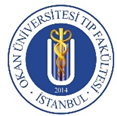 